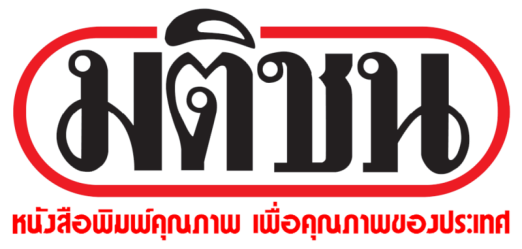 ข่าวประจำวันพฤหัสบดีที่ 23 สิงหาคม พ.ศ. 2561 หน้า 5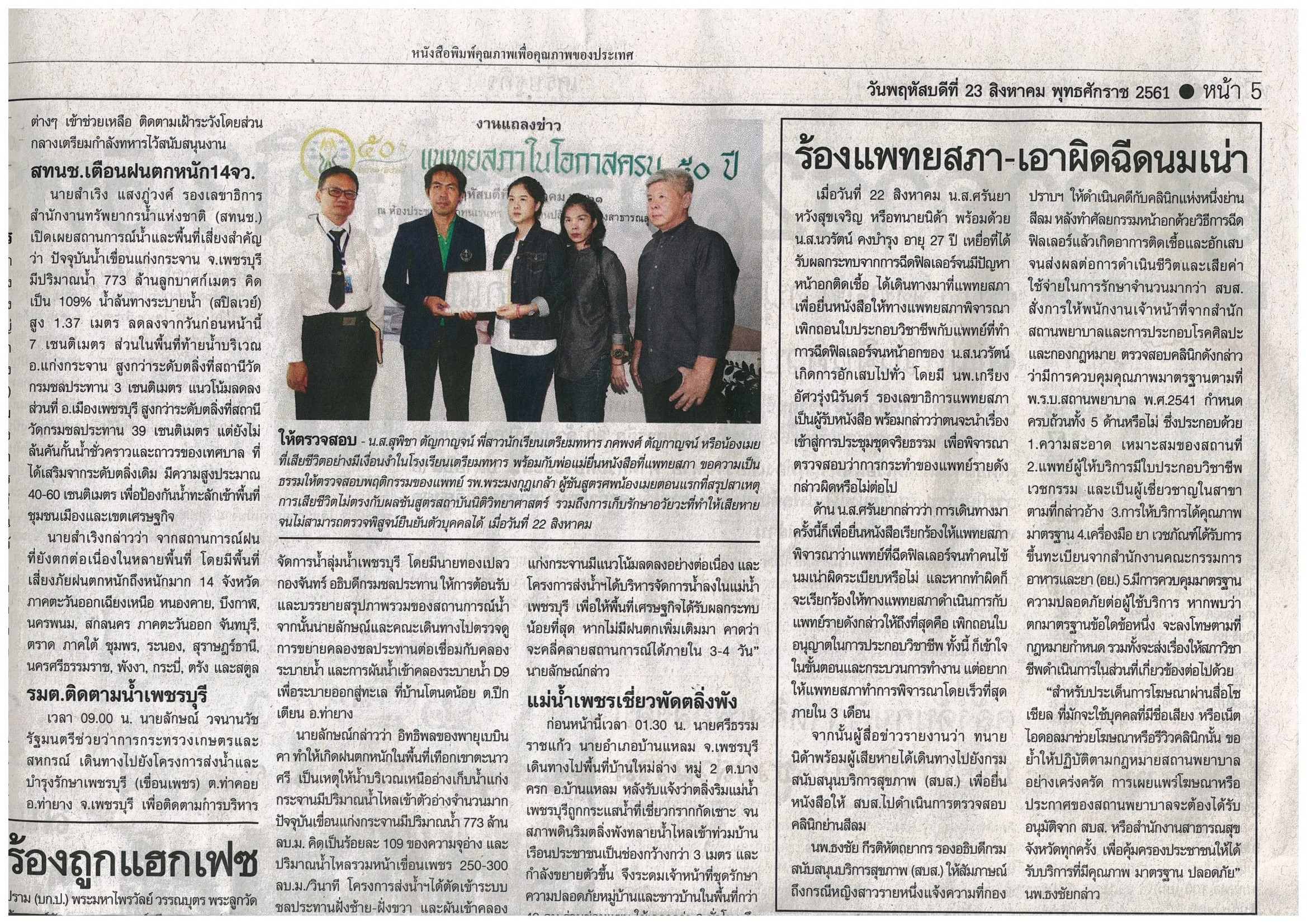 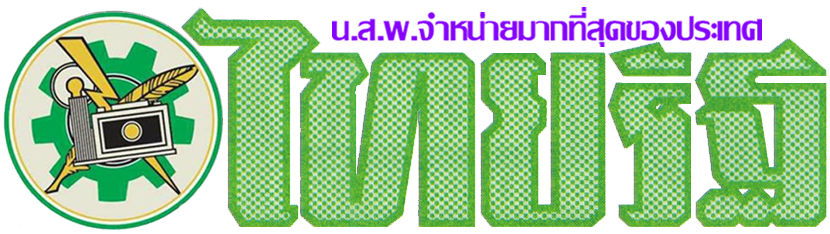 ข่าวประจำวันพฤหัสบดีที่ 23 สิงหาคม พ.ศ. 2561 หน้า 12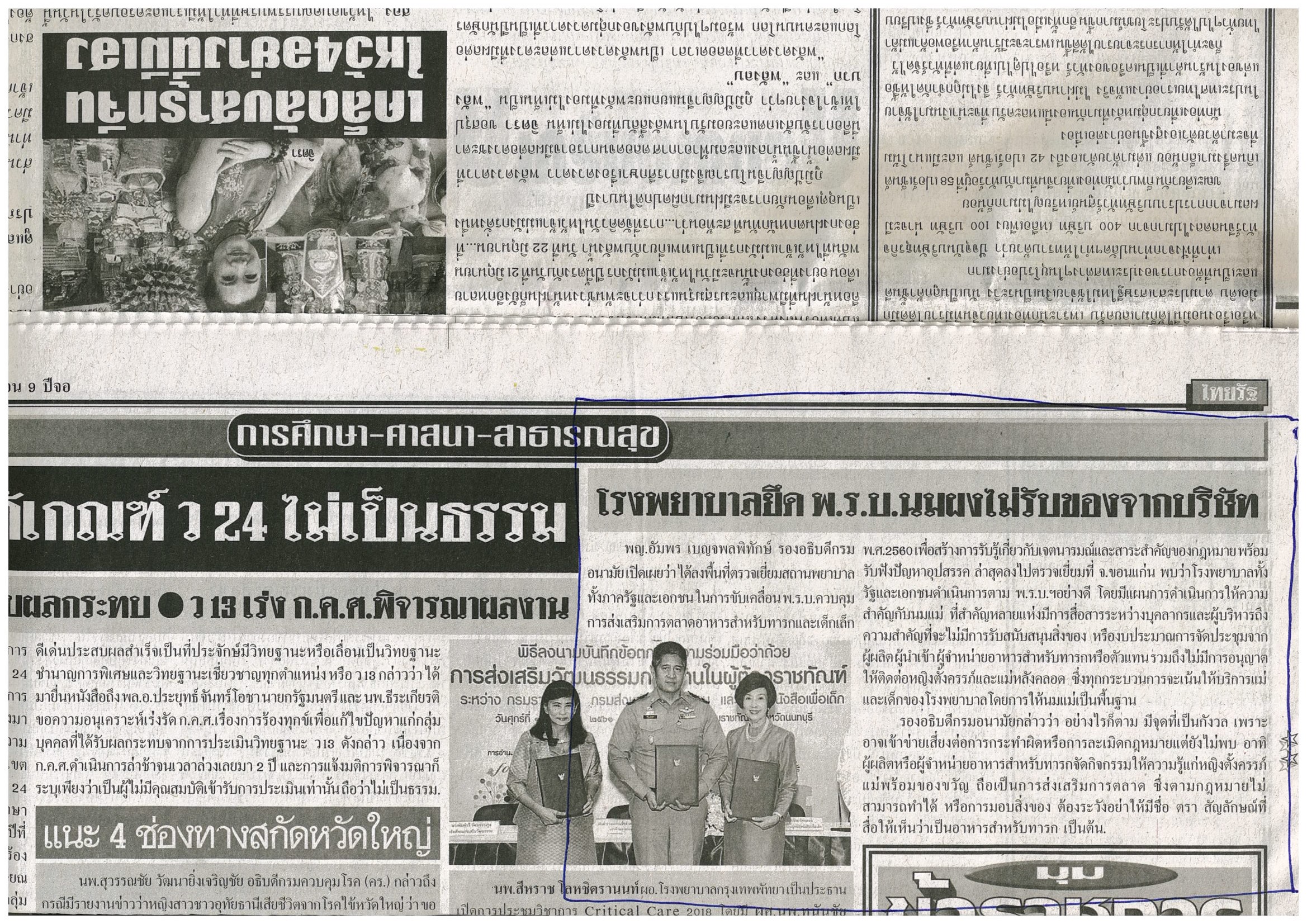 